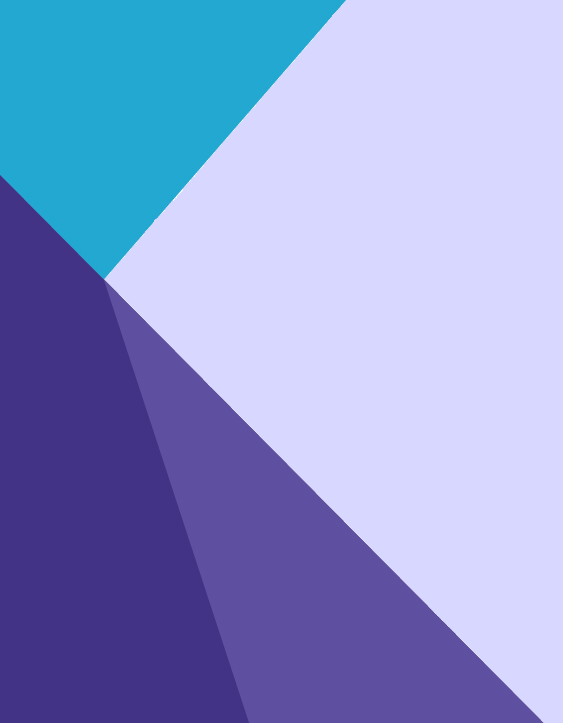 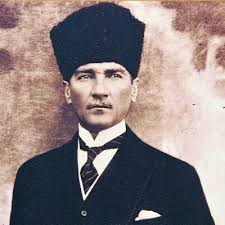 Hiçbir şeye ihtiyacımız yok, yalnız bir şeye ihtiyacımız vardır; çalışkan olmak!Mustafa Kemal ATATÜRK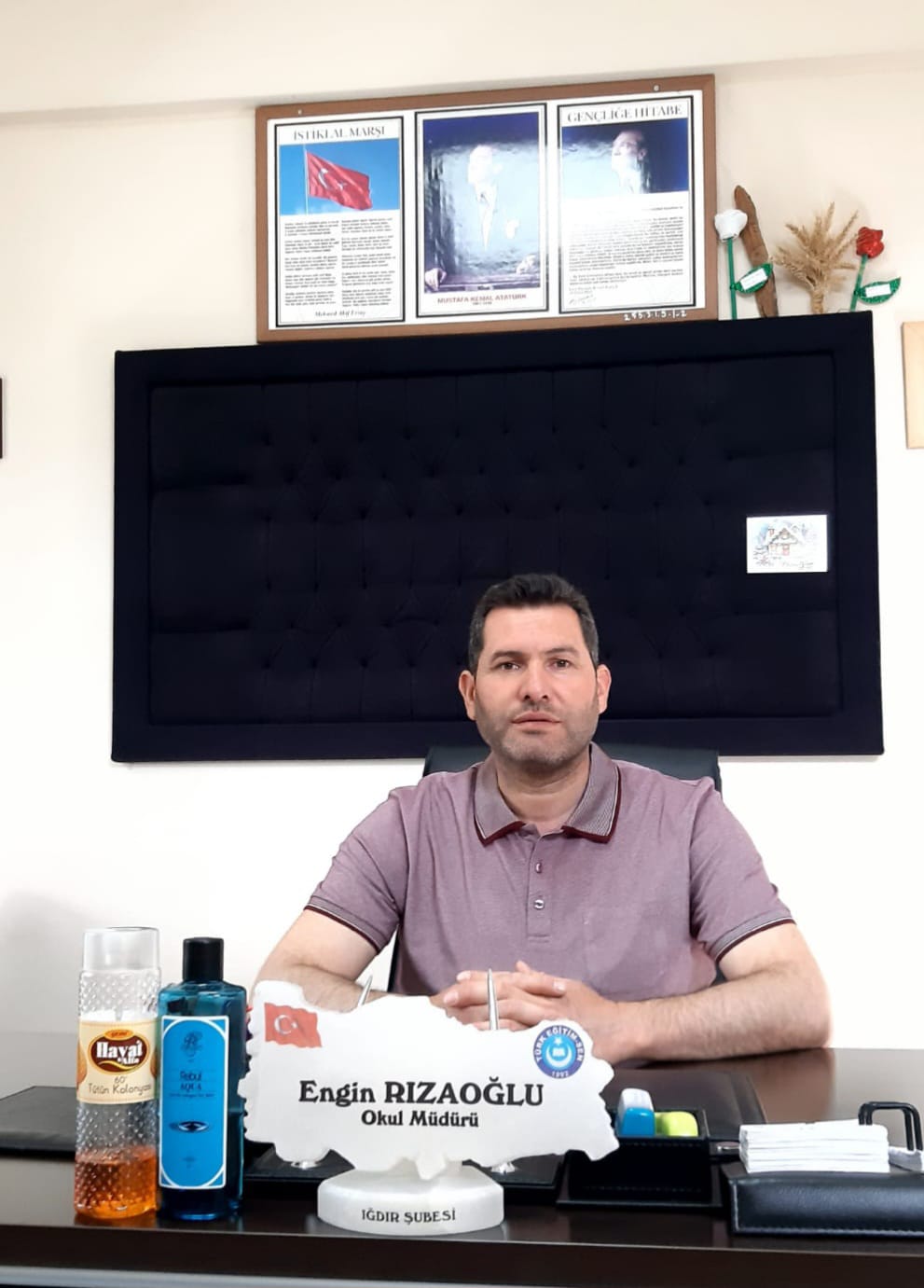              ÖNSÖZ            Dünyada yaşanan değişim ve gelişmeler doğrultusunda son yıllarda Türkiye’de de “yeniden yapılanma” ihtiyacından sıklıkla söz edilmektedir. Özel sektör ve bazı kamu kuruluşları, yeniden yapılanarak değişen ihtiyaç ve beklentilere daha etkili bir şekilde vermeye çalışmaktadırlar.            Mevcut koşullar, Türk eğitim sisteminin de yeni ihtiyaçları karşılayacak şekilde kendisini yenilemesini zorunlu kıldığını göstermektedir. Eğitim sistemini kendisinden beklenen rolü oynayamadığı, ülkenin ihtiyacı olan insan gücünü yetiştiremediği noktasında birleşen tartışmalar sonucu eğitimde yeniden yapılanma; sistemin tıkanıklığını giderecek bir çözüm olarak görülmüştür.           Bu stratejik plan ile amaçlanan, okul ile çevre ilişkilerini geliştirmeyi, okul gelişimini sürekli kılmayı, belirlenen stratejik amaçlarla, ülkemize, çevresine faydalı, kendi ile barışık, düşünen ve özgün üretimlerde “ben de varım” diyebilen nesiller yetiştirilmesi amacını taşımaktır.                                                                                                                                                            Engin RIZAOĞLU                                                                                                                 Okul Müdürü                                            TANIMLARStratejik Plan: Kamu idarelerinin orta ve uzun vadeli amaçlarını, temel ilke ve politikalarını, hedef ve önceliklerini, performans ölçütlerini ve bunlara ulaşmak için izlenecek yöntemler ile kaynak dağılımlarını içeren plandır (5018 s. Kamu Mali Yönetimi ve Kontrol Kanunu, Madde 3)Stratejik Plan Genelgesi: 2024-2028 dönemi stratejik plan çalışmalarının başlatılması için Milli Eğitim Bakanlığı Strateji Geliştirme Başkanlığı tarafından hazırlanarak duyurulan 06.10.2022 tarih ve 2022/21 sayılı genelgedir.Hazırlık Programı: 2024-2028 dönemi stratejik plan hazırlık sürecinin aşamalarını, bu aşamalarda gerçekleştirilecek faaliyetleri, bu aşama ve faaliyetlerin tamamlanacağı tarihleri gösteren zaman çizelgesini, kurul ve ekip üyelerinin sayısını ve niteliğini açıklayan programdır.Misyon: Kurumun/kuruluşun var oluş sebebini açıklayan, kurumun/kuruluşun kimlere, hangi amaçla ve hangi alanda hizmet verdiğini yöntemleriyle birlikte açıklayan bildirgedir.Vizyon: Kurumun/kuruluşun ideal geleceğini sembolize eden, plan dönemi sonunda nerede olmak istediğini, nereye varmak istediğini ifade eden bildirgedir.Amaç: Kurumun/kuruluşun plan dönemi sonuna kadar genel olarak elde etmek ve ulaşmak istediği sonucu ifade eder.Hedef: Amaçların spesifik (özel) ve nicel verilerle ölçülebilir, gerçekleştirilebilir ve somut şekilde ifade edilmesidir.Paydaş: Kurumla/kuruluşla doğrudan veya dolaylı ilgisi olan, her ne suretle olursa olsun kurumdan etkilenen ve kurumu etkileyen kişi, gurup, kurum ve kuruluşları ifade eder.GZFT (SWOT) Analizi: Kurumun güçlü ve zayıf yönlerinin belirlenmesi, kurum için mevcut fırsatların ve tehditlerin tespit edilmesi amacıyla farklı teknikler kullanılarak yapılan analizdir.Faaliyet: Belirli bir amaca ve hedefe yönelen, başlı başına bir bütünlük oluşturan, yönetilebilir ve maliyetlendirilebilir üretim veya hizmetlerdir.Performans Göstergesi (PG): Stratejik planda hedeflerin ölçülebilirliğini miktar ve zaman boyutuyla ifade eden göstergelerdir.Stratejik Plan Değerlendirme Raporu: İzleme tabloları ile değerlendirme sorularının cevaplarını içeren ve her yıl şubat ayının sonuna kadar hazırlanan rapordur.2024-2028 dönemi stratejik plan hazırlanması süreci Üst Kurul ve Stratejik Plan Ekibinin oluşturulması ile başlamıştır. Ekip tarafından oluşturulan çalışma takvimi kapsamında ilk aşamada durum analizi çalışmaları yapılmış ve durum analizi aşamasında paydaşlarımızın plan sürecine aktif katılımını sağlamak üzere paydaş anketi, toplantı ve görüşmeler yapılmıştır. Durum analizinin ardından geleceğe yönelim bölümüne geçilerek okulumuzun amaç, hedef, gösterge ve eylemleri belirlenmiştir. Çalışmaları yürüten ekip ve kurul bilgileri altta verilmiştir.Bayraktutan Hacı Hanım TAŞDEMİR İlkokulu/Ortaokulu 2024-2028 Stratejik Plan hazırlıkları, Milli Eğitim Bakanlığı Strateji Geliştirme Başkanlığı'nın 06.10.2022 tarih ve 2022/21 sayılı Genelgesi ve hazırlık programına uygun olarak, Iğdır İl Milli Eğitim Müdürlüğü'nün belirlediği takvime göre başlatılmıştır. Okul Strateji Geliştirme Kurulu ve Stratejik Planlama Ekibi, 25 Kasım 2022-30 Aralık 2022 tarihleri arasında oluşturulmuştur. Ekibimiz, Iğdır İl Milli Eğitim Müdürlüğü Ar-Ge Birimi tarafından düzenlenen eğitim ve bilgilendirme toplantısına katılmıştır. Hazırlık çalışmalarının tamamlanmasının ardından, kurumumuzun stratejik planlama modeline uygun olarak Durum Analizi gerçekleştirilmiştir. Bu kapsamda, kurumsal tarihçe, mevcut stratejik planın değerlendirilmesi, faaliyet alanları ve ürün-hizmetlerin değerlendirilmesi, kuruluş içi analiz ve GZFT Analizi yapılmış, 2024-2028 stratejik planına temel oluşturacak gelişim alanları belirlenmiştir. Paydaş Analizi çalışmalarının ardından, "Kurum İçi Analiz" ve "GZFT Analizi" gerçekleştirilmiş ve "Tespit ve İhtiyaçlar" belirlenmiştir. "Durum Analizi" sonuçlarıyla "Geleceğe Bakış" bölümü hazırlanmıştır. Bu bölümde, "Misyon, Vizyon ve Temel Değerler" ile birlikte, müdürlüğümüzün 2024-2028 dönemini kapsayan 5 yıllık süreçte amaçları, hedefleri, performans göstergeleri ve stratejileri belirlenmiştir. Hedeflerin gerçekleştirilmesi için her bir hedefe özgü 5 yıllık maliyet tahminleri yapılmıştır. İzleme ve değerlendirme modeli hazırlanarak stratejik plan çalışmaları tamamlanmıştır. Planımız, İl Milli Eğitim Müdürlüğü Ar-Ge Birimine gönderilerek incelenmiş ve düzeltmelerin ardından onaylanmıştır. Onaylanan planımız, okulumuzun resmi internet sitesinde kamuoyu ile paylaşılmıştır.06.10.2022 tarih ve 2022/21 sayılı Genelge ile birlikte hazırlanan MEB 2024-2028 Stratejik Plan Hazırlık Programında belirtilen takvime, usul ve esaslara uygun olarak Okulumuz Strateji Geliştirme Kurulu ve Stratejik Planlama Ekibi oluşturulmuş ve İl Milli Eğitim Müdürlüğü Ar-Ge birimine bilgi verilmiştir. Okulumuz Strateji Geliştirme Kurulu; Okul Müdürü başkanlığında, müdür yardımcısı ,okul aile birliği başkanı, 2 gönüllü öğretmen olmak üzere toplam 5 kişiden oluşturulmuştur.Okulumuz Stratejik Planlama Ekibi; 1 müdür yardımcısı başkanlığında,  3 gönüllü öğretmen üye ile 1 gönüllü veli üye olmak üzere toplam 5 kişiden oluşturulmuştur (Tablo 17). Şekil 1.Mareşal Fevzi Çakmak İlk/Ortaokulu Stratejik Plan Hazırlama Modeli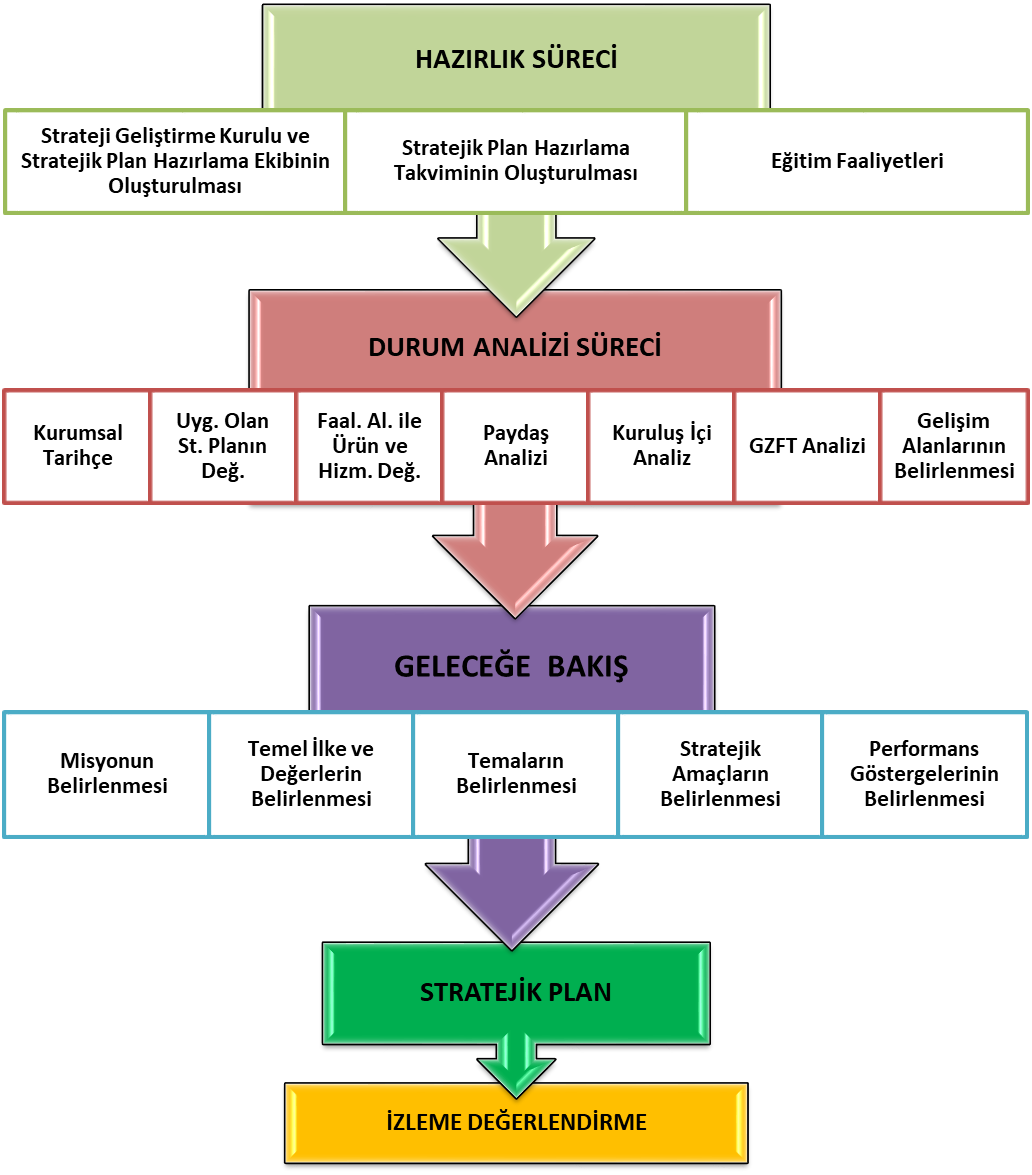 Durum analizi bölümünde okulumuzun mevcut durumu ortaya konularak neredeyiz sorusuna yanıt bulunmaya çalışılmıştır.Bu kapsamda okulumuzun kısa tanıtımı, okul künyesi ve temel istatistikleri, paydaş analizi ve görüşleri ile okulumuzun Güçlü Zayıf Fırsat ve Tehditlerinin (GZFT) ele alındığı analize yer verilmiştir.             1950’li yılların ortalarında yapılan ve 2000’li yıllara kadar ilkokul olarak hizmet veren 1 idare odası,3 derslik ve 1 lojmandan oluşan eski okul binası aynı yıl yeni binanın yapılması ile birlikte ilköğretim okulu olarak faaliyetlerine devam etmiştir. Köy sakinlerinden Himmet TAŞDEMİR ile Iğdır Valiliği arasında yapılan protokol gereğince köye 14 Eylül 2000 tarihinde 6 derslikli yeni bir bina yapılmıştır. Okulumuza Himmet TAŞDEMİR’in isteği üzerine annesi Hacı Hanım TAŞDEMİR’in adının verilmesi uygun görülmüştür. Öncesinde ilköğretim okulu olarak hizmet veren okulumuz, Milli Eğitim Bakanlığının çıkardığı 6287 Sayılı İlköğretim ve Eğitim Kanunu ile Bazı Kanunlarda Değişiklik Yapılmasına Dair Kanun (4+4+4) kapsamında yaptığı düzenlemeyle 2012/2013 eğitim öğretim yılından itibaren “Bayraktutan Hacı Hanım Taşdemir İlkokulu / Ortaokulu” adını almıştır. Okul şuan iki ayrı binada 9 derslik, 1 idare odası, 1 Öğretmenler Odası, 3 kabinli 2 adet kız ve erkek tuvaletinden oluşmaktadır. Bina ve üzerinde kurulduğu bahçe eğitim öğretim faaliyetlerini gereği gibi yürütme noktasında ihtiyaçlarımızı görmektedir.
Bayraktutan Hacı Hanım TAŞDEMİR İlkokulu-Ortaokulu'nun 2019-2023 Stratejik Planı, 31 Aralık 2023 tarihine kadar planlanan 5 yıl süresince uygulanmıştır. Ülkemizdeki kısıtlama tedbirleri nedeniyle yüz yüze eğitime ara verilmiş ve çevrimiçi eğitim uygulanmıştır. Bu dönemde, stratejik planımızdaki bazı hedefler gerçekleştirilememiş ve özürsüz devamsızlık gibi belirli göstergeler ölçülememiştir. Ancak, çevrimiçi eğitim sürecinde, öğretmen ve öğrencilerin EBA sistemini aktif olarak kullanması hedefi aşılmıştır. Eğitim faaliyetleri, salgın sürecine rağmen kesintisiz olarak devam etmiş ve öğrencilerin olası akademik ve sosyal eksikliklerini gidermek için çeşitli telafi programları ve kurslar düzenlenmiştir. Okulumuzun stratejik planı, İl ve İlçe Milli Eğitim Müdürlüklerinin çalışmalarıyla koordineli bir şekilde yürütülmüş ve planlanan süreç tamamlanmıştır.Tablo 1 Faaliyet Alanı-Ürün/Hizmet ListesiKurumumuzun faaliyet alanları dikkate alınarak, kurumumuzun faaliyetlerinden yararlanan, faaliyetlerden doğrudan/dolaylı ve olumlu/olumsuz etkilenen veya kurumumuzun faaliyetlerini etkileyen paydaşlar (kişi, grup veya kurumlar) tespit edilmiştir.Tablo 2 Paydaş TablosuPaydaşların ÖnceliklendirilmesiPaydaşların önceliklendirilmesi; Kamu İdareleri İçin Stratejik Planlama Kılavuzunda (2021; 3.1 Sürüm) belirtilen Paydaş Etki/Önem Matrisi’nden (Tablo 7) yararlanılarak hazırlanmıştır.Tablo 3 Paydaşların ÖnceliklendirilmesiPaydaş                Görüşlerinin Alınması ve DeğerlendirilmesiDurum Analizi çalışmaları kapsamında; Iğdır İl Milli Eğitim Müdürü başta olmak diğer okul ve kurumların yönetici ve öğretmenleri ile yüz yüze görüşmeler, mülakat, toplantı gerçekleştirilerek, dilek ve önerileri alınmıştır. Öğrenci, öğretmen, veli, yönetici ve personelden oluşan iç paydaşlarımızdan ise toplantı ve anket yöntemleri ile görüşleri alınmıştır. Kurumumuzun iç paydaşlarına yönelik yaptığımız anket çalışmasında, Iğdır İl Milli Eğitim Müdürlüğü tarafından hazırlanan Yönetici, Öğretmen ve Personel İç Paydaş Anketi ile Öğrenci ve Veli İç Paydaş Anketi soruları kullanılmıştır. Anketlere 100 öğrenci, 12 öğretmen, 1 personel, 3 yönetici ve 90 veli olmak üzere toplam 206 paydaşımız katılmıştır.                    Tablo 4 Paydaş Görüşlerinin Alınmasına İlişkin Çalışmalar                Yönetici, Öğretmen ve Personel İç Paydaş Anketi Sonuçları                             Öğrenci ve Veli İç Paydaş Anketi Sonuçları                 İnsan Kaynakları Yetkinlik Analizi                    Tablo 5 Okul Yönetici Sayısı                    Tablo 6 Öğretmen, Öğrenci, Derslik Sayıları                       Tablo 7 Branş Bazında Öğretmen Norm, Mevcut, İhtiyaç Sayıları                  Tablo 8 Yardımcı Personel/Destek Personeli Sayısı               Fiziki Kaynak Analizi                  Tablo 9 Okul Binasının Fiziki Durumu                  Tablo 10 Teknoloji ve Bilişim Altyapısı             Mali Kaynak Analizi              Tablo 11 Tahmini Kaynaklar (TL)Müdürlüğümüzün 2024-2028 dönemindeki nakdi kaynakları, tasarruf tedbirleri de dikkati alınarak tahmini hesaplanmış ve tabloda sunulmuştur.İç ve dış paydaşlarımıza yönelik yaptığımız öğretmenler kurulu toplantıları, zümre öğretmenler kurulu toplantıları şube öğretmenler kurulu toplantıları, veli toplantıları, odak grup görüşmeleri, ev-işyeri ziyaretleri, iç paydaş anketi vb. çalışmalarla birlikte dış paydaşlarımıza yönelik yaptığımız toplantılar, yüz yüze görüşmeler/mülakat vb. çalışmalardan elde edilen sonuçlara göre kurumumuzun GZFT Analizi yapılmıştır.  GZFT Analizi yapılırken ayrıca öğretmen nöbet defteri kayıtları, yazılı, sözlü veya elektronik dilek, öneri, şikayet sistemleri, önceki plan dönemine ait tespitler, kurumsal raporlar, kurumsal istatistikler, bilimsel makaleler, tezler ve raporlardan yararlanılmıştır. GZFT Analizi sonucunda kurumsal düzeyde güçlü ve zayıf yönlerimiz ile kurumumuz için önem arz eden fırsat ve tehditler listelenmiştir.       Tablo 12 GZFT Listesi                     Tablo 13 Tespitler ve İhtiyaçlarTablo 15: Amaç, Hedef, Gösterge ve Stratejilere İlişkin KartlarTahmini Kaynaklar Analizinden yararlanılarak kurumumuzun 5 yıllık hedeflerine ulaşılabilmesi için planlanan faaliyetlerin Tahmini Maliyet Analizi yapılmıştır.Tablo 15 Tahmini Maliyetler (TL)Müdürlüğümüzün 2024-2028 Stratejik Planı İzleme ve Değerlendirme sürecini ifade eden İzleme ve Değerlendirme Modeli hazırlanmıştır. Okulumuzun Stratejik Plan İzleme-Değerlendirme çalışmaları eğitim-öğretim yılı çalışma takvimi de dikkate alınarak 6 aylık ve 1 yıllık sürelerde gerçekleştirilecektir. 6 aylık sürelerde Okul Müdürüne rapor hazırlanacak ve değerlendirme toplantısı düzenlenecektir. İzleme-değerlendirme raporu, istenildiğinde İl Milli Eğitim Müdürlüğüne gönderilecektir.  Şekil 8 Stratejik Plan İzleme ve Değerlendirme ModeliEKLERTablo 16 Strateji Geliştirme KuruluTablo 17 Stratejik Planlama EkibiİÇİNDEKİLERSAYFASUNUŞİÇİNDEKİLERTABLOLARŞEKİLLERTANIMLARGİRİŞBÖLÜM: STRATEJİK PLANHAZIRLIK SÜRECİ1Strateji Geliştirme Kurulu1Stratejik Plan Hazırlama Ekibi1BÖLÜM: DURUMANALİZİ2Kurumsal Tarihçe2Uygulanmakta Olan Stratejik Planın Değerlendirilmesi2Faaliyet Alanları ile Ürün ve Hizmetlerin Belirlenmesi3Paydaş Analizi3Kuruluş İçi Analiz10GZFT Analizi12Tespitler ve İhtiyaçların Belirlenmesi13BÖLÜM: GELECEĞE BAKIŞ14Misyon, Vizyon, Temel Değerler14Stratejik Amaçlar15Stratejik Hedefler, Performans Göstergeleri, Stratejiler16Maliyetlendirme21İzleme ve Değerlendirme21EKLER22TABLOLARTABLOLARSAYFATablo 1: Faaliyet Alanı-Ürün/Hizmet ListesiTablo 1: Faaliyet Alanı-Ürün/Hizmet Listesi3Tablo 2: Paydaş TablosuTablo 2: Paydaş Tablosu4Tablo 3: Paydaşların ÖnceliklendirilmesiTablo 3: Paydaşların Önceliklendirilmesi4Tablo 4: Paydaş Görüşlerinin Alınmasına İlişkin ÇalışmalarTablo 4: Paydaş Görüşlerinin Alınmasına İlişkin Çalışmalar5Tablo 5: Okul Yönetici SayılarıTablo 5: Okul Yönetici Sayıları10Tablo 6: Öğretmen, Öğrenci, Derslik SayılarıTablo 6: Öğretmen, Öğrenci, Derslik Sayıları10Tablo 7: Branş Bazında Öğretmen Norm, Mevcut, İhtiyaç SayılarıTablo 7: Branş Bazında Öğretmen Norm, Mevcut, İhtiyaç Sayıları10Tablo 8: Yardımcı Personel/Destek Personeli SayısıTablo 8: Yardımcı Personel/Destek Personeli Sayısı10Tablo 9: Okul Binasının Fiziki DurumuTablo 9: Okul Binasının Fiziki Durumu10Tablo 10: Teknoloji ve Bilişim AltyapısıTablo 10: Teknoloji ve Bilişim Altyapısı11Tablo 11: Tahmini KaynaklarTablo 11: Tahmini Kaynaklar11Tablo 12: GZFT ListesiTablo 12: GZFT Listesi12Tablo 13: Tespitler ve İhtiyaçlarTablo 13: Tespitler ve İhtiyaçlar13Tablo 14: Stratejik Amaçlar, HedeflerTablo 14: Stratejik Amaçlar, Hedefler15Tablo 15: Tahmini MaliyetlerTablo 15: Tahmini Maliyetler21Tablo 16: Strateji Geliştirme KuruluTablo 16: Strateji Geliştirme Kurulu22Tablo 17: Stratejik Planlama EkibiTablo 17: Stratejik Planlama Ekibi21ŞEKİLLERSAYFASAYFASAYFAŞekil 1: Bayraktutan Hacı Hanım TAŞDEMİR İlkokulu-Ortaokulu 2024-2028 Stratejik Plan Hazırlama Modeli111Şekil 2: Yönetici, Öğretmen ve Personel İç Paydaş Anketi Sonuçları A555Şekil 3: Yönetici, Öğretmen ve Personel İç Paydaş Anketi Sonuçları B666Şekil 4: Yönetici, Öğretmen ve Personel İç Paydaş Anketi Sonuçları C777Şekil 5: Öğrenci ve Veli İç Paydaş Anketi Sonuçları A888Şekil 6: Öğrenci ve Veli İç Paydaş Anketi Sonuçları B888Şekil 7: Öğrenci ve Veli İç Paydaş Anketi Sonuçları C999Şekil 8: Stratejik Plan İzleme ve Değerlendirme Modeli212121İliIĞDIRİlçesi:MERKEZAdresBAYRAKTUTAN KÖYÜ MERKEZ/IĞDIRCoğrafi Konumhttps://goo.gl/maps/jLjHzr7dNisvFgRi6Telefon04762785812Faks:e-Posta 737781@meb.k12.trWeb Adresihttp://737781.meb.k12.trKurum Kodu737781-737051Öğretim ŞekliTAM GÜNFAALİYET ALANIÜRÜN/HİZMETLERA- Eğitim-Öğretim HizmetleriEğitim-öğretim iş ve işlemleriDers Dışı Faaliyet İş ve İşlemleriÖzel Eğitim HizmetleriKurum Teknolojik Altyapı HizmetleriAnma ve Kutlama Programlarının YürütülmesiSosyal, Kültürel, Sportif EtkinliklerÖğrenci İşleri (kayıt, nakil, ders programları vb.)Zümre Toplantılarının Planlanması ve YürütülmesiB- Stratejik Planlama, Araştırma-GeliştirmeStratejik Planlama İşlemleriİhtiyaç AnalizleriEğitime İlişkin Verilerin KayıtlanmasıAraştırma-Geliştirme ÇalışmalarıProjeler KoordinasyonEğitimde Kalite Yönetimi Sistemi (EKYS) İşlemleriC- İnsan Kaynaklarının GelişimiPersonel Özlük İşlemleriNorm Kadro İşlemleriHizmet içi Eğitim FaaliyetleriD- Fiziki ve Mali DestekOkul Güvenliğinin SağlanmasıDers Kitaplarının DağıtımıTaşınır Mal İşlemleriTaşımalı Eğitim İşlemleriTemizlik, Güvenlik, Isıtma, Iğdırlatma HizmetleriEvrak Kabul, Yönlendirme ve Dağıtım İşlemleriArşiv HizmetleriSivil Savunma İşlemleriE-Denetim ve RehberlikOkul/Kurumların Teftiş ve DenetimiÖğretmenlere Rehberlik ve İşbaşında Yetiştirme HizmetleriÖn İnceleme, İnceleme ve Soruşturma HizmetleriF-Halkla İlişkilerBilgi Edinme Başvurularının CevaplanmasıProtokol İş ve İşlemleriBasın, Halk ve Ziyaretçilerle İlişkilerOkul-Aile İşbirliğiPaydaş Adıİç PaydaşDış PaydaşIğdır Valiliği√Iğdır İl Milli Eğitim Müdürlüğü√Okul Müdürümüz√Öğretmenlerimiz√Öğrencilerimiz√Velilerimiz√Personelimiz√İl Emniyet Amirliği√İl Toplum Sağlığı Merkezi√Taşımalı Eğitim Görevlileri√Diğer Eğitim Kurumları√Sivil Toplum Kuruluşları√İl Belediye Başkanlığı√Mahalle Muhtarlığı√Diğer Kurum ve Kuruluşlar√PAYDAŞ ADIİÇ PAYDAŞDIŞ PAYDAŞÖNEM DERECESİETKİ DERECESİÖNCELİĞİIğdır İl Milli Eğitim Müdürlüğü√555Iğdır Valiliği√555Okul Müdürümüz√555Öğretmenlerimiz√555Öğrencilerimiz√555Velilerimiz√555Personelimiz√555İl Emniyet Amirliği√333İl Toplum Sağlığı Merkezi√333Taşımalı Eğitim Görevlileri√333Diğer Eğitim Kurumları√222Sivil Toplum Kuruluşları√222İl Belediye Başkanlığı√333Mahalle Muhtarlığı√222Diğer Kurum ve Kuruluşlar√222Önem Derecesi: 1, 2, 3 gözet; 4,5 birlikte çalışÖnem Derecesi: 1, 2, 3 gözet; 4,5 birlikte çalışÖnem Derecesi: 1, 2, 3 gözet; 4,5 birlikte çalışÖnem Derecesi: 1, 2, 3 gözet; 4,5 birlikte çalışÖnem Derecesi: 1, 2, 3 gözet; 4,5 birlikte çalışÖnem Derecesi: 1, 2, 3 gözet; 4,5 birlikte çalışEtki Derecesi: 1, 2, 3 İzle; 4, 5 bilgilendirEtki Derecesi: 1, 2, 3 İzle; 4, 5 bilgilendirEtki Derecesi: 1, 2, 3 İzle; 4, 5 bilgilendirEtki Derecesi: 1, 2, 3 İzle; 4, 5 bilgilendirEtki Derecesi: 1, 2, 3 İzle; 4, 5 bilgilendirEtki Derecesi: 1, 2, 3 İzle; 4, 5 bilgilendirÖnceliği:  5=Tam; 4=Çok; 3=Orta; 2=Az; 1=HiçÖnceliği:  5=Tam; 4=Çok; 3=Orta; 2=Az; 1=HiçÖnceliği:  5=Tam; 4=Çok; 3=Orta; 2=Az; 1=HiçÖnceliği:  5=Tam; 4=Çok; 3=Orta; 2=Az; 1=HiçÖnceliği:  5=Tam; 4=Çok; 3=Orta; 2=Az; 1=HiçÖnceliği:  5=Tam; 4=Çok; 3=Orta; 2=Az; 1=HiçPAYDAŞ ADIYÖNTEMSORUMLUÇALIŞMA TARİHİRAPORLAMA VE DEĞERLENDİRME SORUMLUSUİlçe MEM YöneticileriMülakat, ToplantıStrateji Geliştirme Kurulu Bşk.01.05.2023-19.05.2023S. P. Hazırlama EkibiDiğer Eğitim Kurumu YöneticileriMülakatStrateji Geliştirme Kurulu Bşk.01.05.2023-19.05.2023S. P. Hazırlama EkibiÖğretmenlerimizAnket, ToplantıS. P. Ekibi01.05.2023-19.05.2023S. P. Hazırlama EkibiÖğrencilerimizAnketS. P. Ekibi01.05.2023-19.05.2023S. P. Hazırlama EkibiVelilerimizAnketS. P. Ekibi01.05.2023-19.05.2023S. P. Hazırlama EkibiPersonelimizAnket, ToplantıS. P. Ekibi01.05.2023-19.05.2023S. P. Hazırlama EkibiYöneticilerimizAnket, ToplantıS. P. Ekibi01.05.2023-19.05.2023S. P. Hazırlama Ekibi		YÖNETİCİ SAYILARI		YÖNETİCİ SAYILARI		YÖNETİCİ SAYILARI		YÖNETİCİ SAYILARIMüdürMüdür BaşyardımcısıMüdür YardımcısıNormMevcut11SIRAÖĞRENCİ-ÖĞRETMEN-DERSLİK BİLGİLERİSAYI1Öğrenci Sayısı1412Öğretmen Sayısı123Derslik Sayısı94Derslik Başına Düşen Öğrenci Sayısı165Öğretmen Başına Düşen Öğrenci Sayısı12SIRA BRANŞNORMMEVCUTİHTİYAÇ1Sınıf Öğretmeni4222İngilizce Öğretmeni2113Türkçe Öğretmeni1104Matematik Öğretmeni1105 Fen Bilimleri Öğretmeni1106Sosyal Bilgileri Öğretmeni1107Din Kültürü Öğretmeni1108Beden Eğitimi Öğretmeni1109Okul Öncesi Öğretmeni110SIRA BRANŞNORMMEVCUTİHTİYAÇ1Memur1012Destek Personeli0003Güvenlik Görevlisi000SIRAKULLANIM ALANI/TÜRÜBİNA YAPISAL DURUMU(Tahsisli Binalar Dâhil)BİNA KAPASİTE DURUMU (Yeterli/Yetersiz)1Hizmet Binası1Yetersiz2Personel Lojmanı0-3Spor Salonu0-4Kütüphane1Yeterli5İhata Duvarı0Yeterli6Güvenlik Kamerası Sayısı4Yetersiz7Yemekhane0-8Asansör-Lift (Engelli)0-9Rampa (Engelli)1YeterliTEKNOLOJİ VE BİLİŞİM ALTYAPISITEKNOLOJİ VE BİLİŞİM ALTYAPISIEtkileşimli akıllı tahta sayısı9Tablet sayısı0İnternet altyapısı VarBilgisayar/bilişim teknolojileri sınıfı/laboratuvarı sayısı0Fotokopi makinesi sayısı3DYS kullanımıVarBilişim Teknolojileri/Bilişim Teknolojileri Rehber Öğretmeni sayısı0Elektronik dilek, istek, öneri sisteminin kullanımıVarSMS bilgilendirme sistemi kullanımıVarMEB tarafından sağlanan resmi internet sitesinin kullanımıVarResmi elektronik posta adresinin kullanımıVarKAYNAKLAR20242025202620272028Toplam KaynakBütçe Dışı Fonlar (Okul Aile Birliği)2000225025002750300012500TOPLAM2000225025002750300012500İÇ ÇEVREGÜÇLÜ YÖNLERİl ve İlçe MEM tarafından yürürlüğe konan çalışmaların sahiplenilmesiÖğrenci ve personel işleri ile eğitim öğretim faaliyetlerinin mevzuata uygun olarak yürütülmesiBilgi edinme, halkla ilişkiler sürecinin mevzuatın belirlediği yasal sürede gerçekleşmesiİletişim ve yazışma süreçlerinin aksatılmadan gerçekleşmesiÖğrenci velilerimizin okul civarında ikamet etmesiPersonelimizin işbirliği içerisinde çalışmasıKurumsal kültürün gelişmiş olmasıDevamsızlık oranlarının düşük olmasıTaşımalı eğitim iş ve işlemlerinin aksatılmadan yürütülmesiDestek odası, kütüphane bulunmasıOkul ve kurumlarda veli görüşme randevu sisteminin bulunması, velilerin ders dışı görüşme talepleriİÇ ÇEVREZAYIF YÖNLERKazandırılan davranışların aile ortamında devam ettirilmemesiÖğrenci başarısı söz konusu olduğunda, velilerimizin ders notlarını davranış eğitiminden ön planda tutulmasıVeli toplantılarına genel katılım oranlarının beklenen düzeyde olmamasıÖzel eğitim hizmetlerinden yararlanması gereken velilerin önyargıları, çevresel etmenlerden kaynaklanan çekinceleriOkul-Aile Birliklerinin, iş ve işlemlerinin okul yönetimince yüklenilmek zorunda kalınmasıİl merkezinde bulunan okulların daha başarılı olacağı yönündeki yanlış kaygılarDIŞ ÇEVREFIRSATLARÖğretmen, yönetici ve personel normu doluluk oranının yüksek olmasıOkulumuzun il merkezinde bulunmasıBranş öğretmeni ihtiyacının olmamasıKültürel ve demografik çeşitlilikYurt dışında yaşayan köylülerin bulunması, destek verecek potansiyelin bulunmasıDIŞ ÇEVRETEHDİTLERİlkokul ve ortaokulun aynı binada olmasıKantin olmaması sebebi ile alınan ürünlerin kontrolunun zor olmasıEğitim faaliyetleri Ar-Ge çalışmalarına bütçe ayrılamamasıMaddi destek bulmakta yaşanan güçlüklerİş kaygısı nedeniyle velilerin eğitim faaliyetlerine genel katılım oranlarının düşük olmasıBilimsel, teknolojik temalı çalışmalar için maddi kaynak temininde güçlük yaşanmasıMevzuat ve paydaş beklentileri arasında yaşanan uyuşmazlıkGüvenlik görevlisi bulunmamasıTaşımalı eğitim öğrencilerinin bulunmasıGELİŞİM/ SORUN ALANLARITESPİTLER VE İHTİYAÇLARİl, İlçe ve Okul St. Planlarında bütünlük olmamasıİl, İlçe ve Okul hedefleri ve göstergelerinde bütünlük sağlanmasıMüdürlüğümüzün hizmetlerini mevzuattaki hükümlere uygun olarak yürütmektedir.Tabi olduğumuz mevzuatın kapsamı, Müdürlüğümüzün yetkilerini çeşitlendirmekle birlikte sınırlamaktadır.Kurumsal kültürümüz, mevzuatta sık yaşanan değişikliklere hazırlıklı olmasına rağmen öğrenci ve velilerimizden oluşan paydaşlarımız, yeni ve farklı çalışmalara uyuma direnç göstermektedir.Mevzuat itibariyle öğrenci velilerinin eğitim faaliyetlerine müdahale alanını sınırlandıran herhangi bir mekanizma bulunmamaktadır.Diğer kurumlarla işbirliğinde, yetki alanının genişletilmesiMevzuat itibariyle Okul Müdürlerinin yetkilerinin artırılmasıEğitim uygulamaları konusunda ulusal düzeyde tanıtım çalışmaları yaparak öğrenci ve velilerinin bilgilendirilmesiMevzuatta ihtiyaç duyulan değişikliklerde “yenileme” çalışmaları yerine “güncelleme” çalışmalarına yer verilmesiÖğrenci velilerinin eğitim faaliyetlerine müdahale alanlarının sınırlandırılması için yasal tedbirlerin alınmasıMevzuatın, çalışanların kendilerini güvende hissedebileceği şekilde yeniden düzenlenmesiPaydaş türü fazladır, paydaşlarımızın kurumumuzdan beklentileri farklı ve çok çeşitlidirPaydaşların idareden beklentilerinin faaliyet alanlarıyla uyumu sağlanması, plan döneminde kurumsal faaliyetler hakkında paydaşlara düzenli bilgilendirme yapılmasıÇalışanlarımızın her biri farklı türden yeterliliklere sahiptirÇalışanlarımızın her alanda bilgi sahibi olması için hizmet içi eğitim faaliyetleri düzenlenmesiKurumsal kültürümüz gelişmiş durumdadır. Kurum içi iletişim gelişmiştir, halkla ilişkiler sağlıklı bir şekilde yürütülmektedir.Eğitim faaliyetlerine kadın velilerimizin katılım oranları yüksektir fakat genel katılım oranları beklenen düzeyde değildirEğitim-öğretim faaliyetlerine genel katılım oranlarının yükseltilmesiDerslik sayıları yeterlidir fakat ilkokul ve oratokul aynı binada yer almaktadır.İlk ve ortaokulun bagımsiz binalarda yer alması gerekliBilişim Teknolojileri Öğretmenimiz bulunmamaktadır (Görevlendirme gitti)Kadrolu Bilişim Teknolojileri Öğretmenimizin belli günlerde kendi okulumuzda olmasıAilelerin gelir düzeyi düşük olduğundan okul-aile birliğine birkaç aile bağış yapmaktadırOkul-aile birliği iş ve işlemleri ailelerin ilgisizliğinden dolayı okul yöneticileri tarafından üstlenilmektedirHarcama planlamalarında mali kaynaklarda meydana gelecek öngörülemeyen değişikliklerin dikkate alınmasıAmaç 1Amaç 1Temel eğitimde, fırsat eşitliği ve erişimin sağlanmasıyla öğrencileri çağın gerektirdiği evrensel yeterliliklere sahip, millî ve manevi değerleri benimsemiş sağlıklı ve mutlu bireyler olarak yetiştirmektir.Temel eğitimde, fırsat eşitliği ve erişimin sağlanmasıyla öğrencileri çağın gerektirdiği evrensel yeterliliklere sahip, millî ve manevi değerleri benimsemiş sağlıklı ve mutlu bireyler olarak yetiştirmektir.Temel eğitimde, fırsat eşitliği ve erişimin sağlanmasıyla öğrencileri çağın gerektirdiği evrensel yeterliliklere sahip, millî ve manevi değerleri benimsemiş sağlıklı ve mutlu bireyler olarak yetiştirmektir.Temel eğitimde, fırsat eşitliği ve erişimin sağlanmasıyla öğrencileri çağın gerektirdiği evrensel yeterliliklere sahip, millî ve manevi değerleri benimsemiş sağlıklı ve mutlu bireyler olarak yetiştirmektir.Temel eğitimde, fırsat eşitliği ve erişimin sağlanmasıyla öğrencileri çağın gerektirdiği evrensel yeterliliklere sahip, millî ve manevi değerleri benimsemiş sağlıklı ve mutlu bireyler olarak yetiştirmektir.Temel eğitimde, fırsat eşitliği ve erişimin sağlanmasıyla öğrencileri çağın gerektirdiği evrensel yeterliliklere sahip, millî ve manevi değerleri benimsemiş sağlıklı ve mutlu bireyler olarak yetiştirmektir.Temel eğitimde, fırsat eşitliği ve erişimin sağlanmasıyla öğrencileri çağın gerektirdiği evrensel yeterliliklere sahip, millî ve manevi değerleri benimsemiş sağlıklı ve mutlu bireyler olarak yetiştirmektir.Hedef 1.1Hedef 1.1Temel eğitimde fırsat eşitliğini sağlamak ve eğitime erişimi artırmak için çeşitli iyileştirmeler hayata geçirilecektirTemel eğitimde fırsat eşitliğini sağlamak ve eğitime erişimi artırmak için çeşitli iyileştirmeler hayata geçirilecektirTemel eğitimde fırsat eşitliğini sağlamak ve eğitime erişimi artırmak için çeşitli iyileştirmeler hayata geçirilecektirTemel eğitimde fırsat eşitliğini sağlamak ve eğitime erişimi artırmak için çeşitli iyileştirmeler hayata geçirilecektirTemel eğitimde fırsat eşitliğini sağlamak ve eğitime erişimi artırmak için çeşitli iyileştirmeler hayata geçirilecektirTemel eğitimde fırsat eşitliğini sağlamak ve eğitime erişimi artırmak için çeşitli iyileştirmeler hayata geçirilecektirTemel eğitimde fırsat eşitliğini sağlamak ve eğitime erişimi artırmak için çeşitli iyileştirmeler hayata geçirilecektirAmacın İlgili Olduğu Program/Alt Program AdıAmacın İlgili Olduğu Program/Alt Program AdıTEMEL EĞİTİMTEMEL EĞİTİMTEMEL EĞİTİMTEMEL EĞİTİMTEMEL EĞİTİMTEMEL EĞİTİMTEMEL EĞİTİMAmacın İlişkili Olduğu Alt Program HedefiAmacın İlişkili Olduğu Alt Program HedefiEğitime Erişim ve Fırsat EşitliğiEğitime Erişim ve Fırsat EşitliğiEğitime Erişim ve Fırsat EşitliğiEğitime Erişim ve Fırsat EşitliğiEğitime Erişim ve Fırsat EşitliğiEğitime Erişim ve Fırsat EşitliğiEğitime Erişim ve Fırsat EşitliğiPerformans GöstergeleriPerformans GöstergeleriHedefe Etkisi (%)Plan Dönemi Başlangıç Değeri20242025202620272028PG-1.1.1Temel eğitimde okullaşma oranı (%) (Yaş Grubu)6-9 Yaş407075808590100PG-1.1.1Temel eğitimde okullaşma oranı (%) (Yaş Grubu)10-13 Yaş3080859095100100PG-1.1.3Temel eğitim kademesinde okullarda öğrenim gören öğrenci oranı (%)Okul Öncesi10567789PG-1.1.3Temel eğitim kademesinde okullarda öğrenim gören öğrenci oranı (%)İlkokul1555891010PG-1.1.3Temel eğitim kademesinde okullarda öğrenim gören öğrenci oranı (%)Ortaokul30151520202025Sorumlu BirimTemel Eğitim Genel Müdürlüğüİş Birliği Yapılacak Birim(ler)Okul Aile BirliğiStratejilerS-1.1.1: Mevcut okul kayıt süreçlerinin gözden geçirilmesi ve ilimizde daha etkili yasal düzenlemelerin uygulanması sağlanacaktır.S-1.1.2: Okullardaki sınıf sayıları ve öğrenci ortalama sayılarının azaltılması, bakanlıkça gönderilen yönergeler doğrultusunda gerçekleştirilecektir.RisklerFazla sınıf mevcudunun çocuğun bütüncül gelişim ihtiyaçlarına cevap vermeyi güçleştirmesi,Maliyet Tahmini2.000 TLTespitlerÖzel öğretim kurumlarına devam eden öğrenci oranının OECD ortalamasının altında kalması İhtiyaçlarOkul/kurum standartlarının gelişmeler doğrultusunda kurum kültürü ve okul ihtiyaçlarına yönelik bir biçimde tekrardan yapılandırılmasıAmaç 1Amaç 1Temel eğitimde fırsat eşitliği ve eğitime erişimin sağlandığı, öğretim süreçleri ve eğitim ortamlarının etkin kullanıldığı bir ekosistem inşa ederek öğrencileri çağın gerektirdiği ev- rensel yeterliliklere sahip, millî ve manevi değerleri benimsemiş sağlıklı ve mutlu bireyler olarak yetiştirmek.Temel eğitimde fırsat eşitliği ve eğitime erişimin sağlandığı, öğretim süreçleri ve eğitim ortamlarının etkin kullanıldığı bir ekosistem inşa ederek öğrencileri çağın gerektirdiği ev- rensel yeterliliklere sahip, millî ve manevi değerleri benimsemiş sağlıklı ve mutlu bireyler olarak yetiştirmek.Temel eğitimde fırsat eşitliği ve eğitime erişimin sağlandığı, öğretim süreçleri ve eğitim ortamlarının etkin kullanıldığı bir ekosistem inşa ederek öğrencileri çağın gerektirdiği ev- rensel yeterliliklere sahip, millî ve manevi değerleri benimsemiş sağlıklı ve mutlu bireyler olarak yetiştirmek.Temel eğitimde fırsat eşitliği ve eğitime erişimin sağlandığı, öğretim süreçleri ve eğitim ortamlarının etkin kullanıldığı bir ekosistem inşa ederek öğrencileri çağın gerektirdiği ev- rensel yeterliliklere sahip, millî ve manevi değerleri benimsemiş sağlıklı ve mutlu bireyler olarak yetiştirmek.Temel eğitimde fırsat eşitliği ve eğitime erişimin sağlandığı, öğretim süreçleri ve eğitim ortamlarının etkin kullanıldığı bir ekosistem inşa ederek öğrencileri çağın gerektirdiği ev- rensel yeterliliklere sahip, millî ve manevi değerleri benimsemiş sağlıklı ve mutlu bireyler olarak yetiştirmek.Temel eğitimde fırsat eşitliği ve eğitime erişimin sağlandığı, öğretim süreçleri ve eğitim ortamlarının etkin kullanıldığı bir ekosistem inşa ederek öğrencileri çağın gerektirdiği ev- rensel yeterliliklere sahip, millî ve manevi değerleri benimsemiş sağlıklı ve mutlu bireyler olarak yetiştirmek.Temel eğitimde fırsat eşitliği ve eğitime erişimin sağlandığı, öğretim süreçleri ve eğitim ortamlarının etkin kullanıldığı bir ekosistem inşa ederek öğrencileri çağın gerektirdiği ev- rensel yeterliliklere sahip, millî ve manevi değerleri benimsemiş sağlıklı ve mutlu bireyler olarak yetiştirmek.Hedef 1.2Hedef 1.2Okul öncesi eğitim desteklenerek erişim imkânları artırılacaktır.Okul öncesi eğitim desteklenerek erişim imkânları artırılacaktır.Okul öncesi eğitim desteklenerek erişim imkânları artırılacaktır.Okul öncesi eğitim desteklenerek erişim imkânları artırılacaktır.Okul öncesi eğitim desteklenerek erişim imkânları artırılacaktır.Okul öncesi eğitim desteklenerek erişim imkânları artırılacaktır.Okul öncesi eğitim desteklenerek erişim imkânları artırılacaktır.Amacın İlgili Olduğu Program/Alt Program AdıAmacın İlgili Olduğu Program/Alt Program AdıTEMEL EĞİTİMTEMEL EĞİTİMTEMEL EĞİTİMTEMEL EĞİTİMTEMEL EĞİTİMTEMEL EĞİTİMTEMEL EĞİTİMAmacın İlişkili Olduğu Alt Program HedefiAmacın İlişkili Olduğu Alt Program HedefiOkul Öncesi EğitimOkul Öncesi EğitimOkul Öncesi EğitimOkul Öncesi EğitimOkul Öncesi EğitimOkul Öncesi EğitimOkul Öncesi EğitimPerformans GöstergeleriPerformans GöstergeleriHedefe Etkisi (%)Plan Dönemi Başlangıç Değeri20242025202620272028PG-1.2.1 İlkokul birinci sınıf öğrencilerinden en az bir yıl okul öncesi eğitim almış öğrenci oranı (%)PG-1.2.1 İlkokul birinci sınıf öğrencilerinden en az bir yıl okul öncesi eğitim almış öğrenci oranı (%)7070809095100100PG-1.2.2Okul öncesi okullaşma oranı (%) (Yaş Grubu)3-5 yaş20       4050606580100PG-1.2.2Okul öncesi okullaşma oranı (%) (Yaş Grubu)4-5 yaş50       6070809095100PG-1.2.3 Ebeveynine aile eğitimi verilen okul öncesi çocuk sayısıPG-1.2.3 Ebeveynine aile eğitimi verilen okul öncesi çocuk sayısı205060708090100Sorumlu BirimTemel Eğitim Şube Müdürlüğüİş Birliği Yapılacak Birim(ler)Okul Aile BirliğiStratejilerS-1.2.1: Okul öncesi içi oyun alanları oluşturmak.S-1.2.2: Okul öncesi eğitimde fiziki mekân kapasitesi artırılacak.S-1.2.3: Okul öncesi eğitimde ebeveyn bilgilendirme çalışmaları artırılacak.S-1.2.4: Okul öncesi eğitimde okul-aile iş birliği, farkındalık geliştirme ve bilgilendirme çalışmaları yoluyla desteklenecek.RisklerMali kaynakların yetersiz kalabilme ihtimalinin olmasıMaliyet Tahmini2.500 TLTespitlerOkul öncesi eğitimde okullaşma oranının OECD ortalamasının altında olması,Okul öncesi eğitimde yardımcı personele duyulan ihtiyaç,Ailelerin okul öncesi eğitime ilişkin farkındalık düzeyinin yetersiz olması.İhtiyaçlarBölgeye göre eğitim standartlarının güncellenmesi,Okul öncesi dönemde erişim fırsatlarının genişletilmesi,Okul öncesi eğitim kurumsal kapasitesinin güçlendirilmesi,Aile eğitim programlarının devam ettirilmesi.Amaç 1Amaç 1Temel eğitimde fırsat eşitliği ve eğitime erişimin sağlandığı, Öğretim süreçlerinin ve eğitim ortamlarının etkin bir şekilde kullanıldığı bir ekosistem oluşturularak, öğrenciler çağın gerektirdiği evrensel yeterliliklere sahip, millî ve manevi değerlere bağlı, sağlıklı ve mutlu bireyler olarak yetiştirtirmek.Temel eğitimde fırsat eşitliği ve eğitime erişimin sağlandığı, Öğretim süreçlerinin ve eğitim ortamlarının etkin bir şekilde kullanıldığı bir ekosistem oluşturularak, öğrenciler çağın gerektirdiği evrensel yeterliliklere sahip, millî ve manevi değerlere bağlı, sağlıklı ve mutlu bireyler olarak yetiştirtirmek.Temel eğitimde fırsat eşitliği ve eğitime erişimin sağlandığı, Öğretim süreçlerinin ve eğitim ortamlarının etkin bir şekilde kullanıldığı bir ekosistem oluşturularak, öğrenciler çağın gerektirdiği evrensel yeterliliklere sahip, millî ve manevi değerlere bağlı, sağlıklı ve mutlu bireyler olarak yetiştirtirmek.Temel eğitimde fırsat eşitliği ve eğitime erişimin sağlandığı, Öğretim süreçlerinin ve eğitim ortamlarının etkin bir şekilde kullanıldığı bir ekosistem oluşturularak, öğrenciler çağın gerektirdiği evrensel yeterliliklere sahip, millî ve manevi değerlere bağlı, sağlıklı ve mutlu bireyler olarak yetiştirtirmek.Temel eğitimde fırsat eşitliği ve eğitime erişimin sağlandığı, Öğretim süreçlerinin ve eğitim ortamlarının etkin bir şekilde kullanıldığı bir ekosistem oluşturularak, öğrenciler çağın gerektirdiği evrensel yeterliliklere sahip, millî ve manevi değerlere bağlı, sağlıklı ve mutlu bireyler olarak yetiştirtirmek.Temel eğitimde fırsat eşitliği ve eğitime erişimin sağlandığı, Öğretim süreçlerinin ve eğitim ortamlarının etkin bir şekilde kullanıldığı bir ekosistem oluşturularak, öğrenciler çağın gerektirdiği evrensel yeterliliklere sahip, millî ve manevi değerlere bağlı, sağlıklı ve mutlu bireyler olarak yetiştirtirmek.Temel eğitimde fırsat eşitliği ve eğitime erişimin sağlandığı, Öğretim süreçlerinin ve eğitim ortamlarının etkin bir şekilde kullanıldığı bir ekosistem oluşturularak, öğrenciler çağın gerektirdiği evrensel yeterliliklere sahip, millî ve manevi değerlere bağlı, sağlıklı ve mutlu bireyler olarak yetiştirtirmek.Hedef 1.3Hedef 1.3Temel eğitimde bilimsel, sosyal, sportif, kültürel, sanatsal ve toplumsal hizmet gibi alanlarda etkinliklere katılım oranı artırılacak ve sürekli öğrenmeye teşvik etmek amacıyla öğrencilere okuma kültürü kazandırılacaktır.Temel eğitimde bilimsel, sosyal, sportif, kültürel, sanatsal ve toplumsal hizmet gibi alanlarda etkinliklere katılım oranı artırılacak ve sürekli öğrenmeye teşvik etmek amacıyla öğrencilere okuma kültürü kazandırılacaktır.Temel eğitimde bilimsel, sosyal, sportif, kültürel, sanatsal ve toplumsal hizmet gibi alanlarda etkinliklere katılım oranı artırılacak ve sürekli öğrenmeye teşvik etmek amacıyla öğrencilere okuma kültürü kazandırılacaktır.Temel eğitimde bilimsel, sosyal, sportif, kültürel, sanatsal ve toplumsal hizmet gibi alanlarda etkinliklere katılım oranı artırılacak ve sürekli öğrenmeye teşvik etmek amacıyla öğrencilere okuma kültürü kazandırılacaktır.Temel eğitimde bilimsel, sosyal, sportif, kültürel, sanatsal ve toplumsal hizmet gibi alanlarda etkinliklere katılım oranı artırılacak ve sürekli öğrenmeye teşvik etmek amacıyla öğrencilere okuma kültürü kazandırılacaktır.Temel eğitimde bilimsel, sosyal, sportif, kültürel, sanatsal ve toplumsal hizmet gibi alanlarda etkinliklere katılım oranı artırılacak ve sürekli öğrenmeye teşvik etmek amacıyla öğrencilere okuma kültürü kazandırılacaktır.Temel eğitimde bilimsel, sosyal, sportif, kültürel, sanatsal ve toplumsal hizmet gibi alanlarda etkinliklere katılım oranı artırılacak ve sürekli öğrenmeye teşvik etmek amacıyla öğrencilere okuma kültürü kazandırılacaktır.Amacın İlgili Olduğu Program/Alt Program AdıAmacın İlgili Olduğu Program/Alt Program AdıTEMEL EĞİTİMTEMEL EĞİTİMTEMEL EĞİTİMTEMEL EĞİTİMTEMEL EĞİTİMTEMEL EĞİTİMTEMEL EĞİTİMAmacın İlişkili Olduğu Alt Program HedefiAmacın İlişkili Olduğu Alt Program Hedefiİlkokul ve Ortaokulİlkokul ve Ortaokulİlkokul ve Ortaokulİlkokul ve Ortaokulİlkokul ve Ortaokulİlkokul ve Ortaokulİlkokul ve OrtaokulPerformans GöstergeleriPerformans GöstergeleriHedefe Etkisi (%)Plan Dönemi Başlangıç Değeri20242025202620272028PG-1.3.1Temel eğitimde en az bir sosyal etkinliğe katılan öğrenci oranı (Temel Eğitim) (%)İlkokul30505560707590PG-1.3.1Temel eğitimde en az bir sosyal etkinliğe katılan öğrenci oranı (Temel Eğitim) (%)Ortaokul25354045505560PG-1.3.3Öğrenci başına okunan kitap sayısıİlkokul15151718192025PG-1.3.3Öğrenci başına okunan kitap sayısıOrtaokul20202122232425PG-1.3.4 Okuma kültürünü artırmaya yönelik düzenlenen etkinliklere katılan öğrenci oranıPG-1.3.4 Okuma kültürünü artırmaya yönelik düzenlenen etkinliklere katılan öğrenci oranı10101520253050Sorumlu BirimTemel Eğitim Şube Müdürlüğüİş Birliği Yapılacak Birim(ler)Okul Aile birliğiStratejilerS-1.3.1: Temel eğitim okulları arasında düzenlenecek yarışmalar ve etkinliklerle öğrencilerin katılımı teşvik edilecektir.S-1.3.2: Türkiye'nin gelecek vizyonunu yansıtan Türkiye Yüzyılı perspektifinde, bilim, kültür, sanayi ve teknoloji alanlarındaki yeni gelişmelerin tanıtımı yapılacak; müzeler, tarihi eserler, camiler, şehitlikler, kütüphaneler ve üniversiteler gibi tarihi ve kültürel mekânlar ziyaret edilecektir.S-1.3.3: Öğrencilerin şehirlerini ve kültürlerini tanımaları için okul içi ve okul dışı etkinlikler düzenlenecek ve okuma kültürü oluşturulmasına destek verilecektir.S-1.3.4: Öğrencilerin bilimsel, kültürel, sanatsal, sportif ve toplumsal etkinliklere katılımlarını artırmak amacıyla çeşitli destekleme ve izleme-değerlendirme mekanizmaları geliştirilecektir. Ayrıca, sağlıklı yaşam becerilerinin kazandırılması için beslenme ve fiziksel aktivite çalışmaları yapılacaktır.S-1.3.5: Okul bahçelerinde geleneksel çocuk oyunlarına yönelik etkinlikler düzenlenecek ve bu oyunların izlenme ve değerlendirilme çalışmaları e-Okul Sistemi'nde yapılacaktır.RisklerOkul dışı sosyal etkinliklere öğrenci katılımında güvenlik risklerinin bulunması,Mali ihtiyaçların karşılanmasında kaynak yetersizliği yaşanması,Dezavantajlı bölgelerde sosyal etkinliklerin uygulanmasında karşılaşılan zorluklar.Maliyet Tahmini2.000 TLTespitlerÖğrencilerin yaratıcı düşünme becerilerini destekleyecek etkinliklerin ve yenilikçi öğrenme fırsatlarının kısıtlı olması,Ailelerin öğrencileri sosyal ve kültürel etkinliklere yönlendirmede akademik kaygıların etkili olması,Okulların, potansiyel katkı sağlayabilecek kurumlarla yeterince işbirliği yapmaması,Erken yaşlarda bağımlılık oluşturan unsurların (obezite, dijital bağımlılık vb.) yaygınlaşması.İhtiyaçlarİlgili kurum ve kuruluşlarla iş birliğinin artırılması,Öğrencilerin sosyal, sportif ve kültürel açıdan fırsat eşitliğine dayalı olarak desteklenme ihtiyacı,Öğrencileri sosyal, sportif ve kültürel faaliyetlere yönlendirecek teşvik mekanizmalarının güçlendirilmesi,Okul bahçeleri ve diğer eğitim ortamlarında geleneksel oyun alanlarının sağlanması ihtiyacı.Amaç 1Amaç 1Temel eğitimde fırsat eşitliği ve eğitime erişimin sağlandığı, Öğretim süreçlerinin ve eğitim ortamlarının etkin bir şekilde kullanıldığı bir ekosistem oluşturularak, öğrenciler çağın gerektirdiği evrensel yeterliliklere sahip, millî ve manevi değerleri benimsemiş, sağlıklı ve mutlu bireyler olarak yetiştirmek..Temel eğitimde fırsat eşitliği ve eğitime erişimin sağlandığı, Öğretim süreçlerinin ve eğitim ortamlarının etkin bir şekilde kullanıldığı bir ekosistem oluşturularak, öğrenciler çağın gerektirdiği evrensel yeterliliklere sahip, millî ve manevi değerleri benimsemiş, sağlıklı ve mutlu bireyler olarak yetiştirmek..Temel eğitimde fırsat eşitliği ve eğitime erişimin sağlandığı, Öğretim süreçlerinin ve eğitim ortamlarının etkin bir şekilde kullanıldığı bir ekosistem oluşturularak, öğrenciler çağın gerektirdiği evrensel yeterliliklere sahip, millî ve manevi değerleri benimsemiş, sağlıklı ve mutlu bireyler olarak yetiştirmek..Temel eğitimde fırsat eşitliği ve eğitime erişimin sağlandığı, Öğretim süreçlerinin ve eğitim ortamlarının etkin bir şekilde kullanıldığı bir ekosistem oluşturularak, öğrenciler çağın gerektirdiği evrensel yeterliliklere sahip, millî ve manevi değerleri benimsemiş, sağlıklı ve mutlu bireyler olarak yetiştirmek..Temel eğitimde fırsat eşitliği ve eğitime erişimin sağlandığı, Öğretim süreçlerinin ve eğitim ortamlarının etkin bir şekilde kullanıldığı bir ekosistem oluşturularak, öğrenciler çağın gerektirdiği evrensel yeterliliklere sahip, millî ve manevi değerleri benimsemiş, sağlıklı ve mutlu bireyler olarak yetiştirmek..Temel eğitimde fırsat eşitliği ve eğitime erişimin sağlandığı, Öğretim süreçlerinin ve eğitim ortamlarının etkin bir şekilde kullanıldığı bir ekosistem oluşturularak, öğrenciler çağın gerektirdiği evrensel yeterliliklere sahip, millî ve manevi değerleri benimsemiş, sağlıklı ve mutlu bireyler olarak yetiştirmek..Temel eğitimde fırsat eşitliği ve eğitime erişimin sağlandığı, Öğretim süreçlerinin ve eğitim ortamlarının etkin bir şekilde kullanıldığı bir ekosistem oluşturularak, öğrenciler çağın gerektirdiği evrensel yeterliliklere sahip, millî ve manevi değerleri benimsemiş, sağlıklı ve mutlu bireyler olarak yetiştirmek..Hedef 1.4Hedef 1.4İlkokul ve ortaokulda öğrenme kayıplarını azaltmaya yönelik destekleyici mekanizmalar güçlendirilecektir.İlkokul ve ortaokulda öğrenme kayıplarını azaltmaya yönelik destekleyici mekanizmalar güçlendirilecektir.İlkokul ve ortaokulda öğrenme kayıplarını azaltmaya yönelik destekleyici mekanizmalar güçlendirilecektir.İlkokul ve ortaokulda öğrenme kayıplarını azaltmaya yönelik destekleyici mekanizmalar güçlendirilecektir.İlkokul ve ortaokulda öğrenme kayıplarını azaltmaya yönelik destekleyici mekanizmalar güçlendirilecektir.İlkokul ve ortaokulda öğrenme kayıplarını azaltmaya yönelik destekleyici mekanizmalar güçlendirilecektir.İlkokul ve ortaokulda öğrenme kayıplarını azaltmaya yönelik destekleyici mekanizmalar güçlendirilecektir.Amacın İlgili Olduğu Program/Alt Program AdıAmacın İlgili Olduğu Program/Alt Program AdıTEMEL EĞİTİMTEMEL EĞİTİMTEMEL EĞİTİMTEMEL EĞİTİMTEMEL EĞİTİMTEMEL EĞİTİMTEMEL EĞİTİMAmacın İlişkili Olduğu Alt Program HedefiAmacın İlişkili Olduğu Alt Program Hedefiİlkokul ve Ortaokulİlkokul ve Ortaokulİlkokul ve Ortaokulİlkokul ve Ortaokulİlkokul ve Ortaokulİlkokul ve Ortaokulİlkokul ve OrtaokulPerformans GöstergeleriPerformans GöstergeleriHedefe Etkisi (%)Plan Dönemi Başlangıç Değeri20242025202620272028PG-1.4.1 Destekleme ve Yetiştirme Kursları’ndan yararlanan öğrenci oranı (%)PG-1.4.1 Destekleme ve Yetiştirme Kursları’ndan yararlanan öğrenci oranı (%)20         212324272935PG-1.4.2 İlkokullarda yetiştirme programına dâhil olması beklenen öğrencilerin programa katılma oranı (%)PG-1.4.2 İlkokullarda yetiştirme programına dâhil olması beklenen öğrencilerin programa katılma oranı (%)20        505560656770PG-1.4.320 gün ve üzeri özürsüz devamsızlık yapan öğrenci oranı (%)İlkokul105799106PG-1.4.320 gün ve üzeri özürsüz devamsızlık yapan öğrenci oranı (%)Ortaokul15131214151713Sorumlu BirimTemel Eğitim Şube Müdürlüğüİş Birliği Yapılacak Birim(ler)OŞM, BİŞM, DÖŞM, ÖÖKŞMStratejilerS-1.4.1: Destekleme ve Yetiştirme Kursları’nın niteliklerinin artırılması için ihtiyaç analizleri yapılacak ve buna göre çalışmalar gerçekleştirilecektir.S-1.4.2: İlkokullardaki yetiştirme programlarının tamamlanamamasının sebeplerine yönelik tedbirler belirlenecek ve uygulanacaktır.S-1.4.3: Evde veya hastanede eğitim alan öğrencilerin durumları, e-Okul Yönetim Bilgi Sistemi’ne eksiksiz bir şekilde işlenecek ve gerekli planlamalar yapılacaktır.S-1.4.4: Öğrencilerin devamsızlık nedenleri detaylı bir şekilde analiz edilerek, ailelere yönelik bilgilendirme çalışmaları gerçekleştirilecektir.RisklerAilelerin gelişim temelli değerlendirme anlayışından uzaklaştıran kademeler arası geçişlerde uygulanan sınav yöntemlerinin devam etmesi,Okula devamın sağlanması konusunda okul-aile iş birliğinin yetersiz kalması,Öğrenme kayıplarının telafi edilmesi için düzenlenen mekanizmaların yetersiz kalması.Maliyet Tahmini2.000 TLTespitlerDestekleme ve Yetiştirme Kursları'nda yüksek devamsızlık oranı ve kapanan kurs sayısının artması,İlkokullarda yetiştirme programlarına katılımın düşük olması,Öğrenme kayıplarını önlemeye yönelik mekanizmaların yetersizliği.İhtiyaçlarDevamsızlığın önlenmesi ve öğrenme kayıplarının giderilmesi için rehberlik sisteminin güçlendirilmesi,Öğrenme kayıplarını telafi edecek etkili mekanizmaların oluşturulmasına yönelik ihtiyaç.Amaç 1Amaç 1Temel eğitimde fırsat eşitliği ve eğitime erişimin sağlandığı, öğretim süreçleri ve eğitim ortamlarının etkin kullanıldığı bir ekosistem inşa ederek öğrencileri çağın gerektirdiği ev- rensel yeterliliklere sahip, millî ve manevi değerleri benimsemiş sağlıklı ve mutlu bireyler olarak yetiştirmek.Temel eğitimde fırsat eşitliği ve eğitime erişimin sağlandığı, öğretim süreçleri ve eğitim ortamlarının etkin kullanıldığı bir ekosistem inşa ederek öğrencileri çağın gerektirdiği ev- rensel yeterliliklere sahip, millî ve manevi değerleri benimsemiş sağlıklı ve mutlu bireyler olarak yetiştirmek.Temel eğitimde fırsat eşitliği ve eğitime erişimin sağlandığı, öğretim süreçleri ve eğitim ortamlarının etkin kullanıldığı bir ekosistem inşa ederek öğrencileri çağın gerektirdiği ev- rensel yeterliliklere sahip, millî ve manevi değerleri benimsemiş sağlıklı ve mutlu bireyler olarak yetiştirmek.Temel eğitimde fırsat eşitliği ve eğitime erişimin sağlandığı, öğretim süreçleri ve eğitim ortamlarının etkin kullanıldığı bir ekosistem inşa ederek öğrencileri çağın gerektirdiği ev- rensel yeterliliklere sahip, millî ve manevi değerleri benimsemiş sağlıklı ve mutlu bireyler olarak yetiştirmek.Temel eğitimde fırsat eşitliği ve eğitime erişimin sağlandığı, öğretim süreçleri ve eğitim ortamlarının etkin kullanıldığı bir ekosistem inşa ederek öğrencileri çağın gerektirdiği ev- rensel yeterliliklere sahip, millî ve manevi değerleri benimsemiş sağlıklı ve mutlu bireyler olarak yetiştirmek.Temel eğitimde fırsat eşitliği ve eğitime erişimin sağlandığı, öğretim süreçleri ve eğitim ortamlarının etkin kullanıldığı bir ekosistem inşa ederek öğrencileri çağın gerektirdiği ev- rensel yeterliliklere sahip, millî ve manevi değerleri benimsemiş sağlıklı ve mutlu bireyler olarak yetiştirmek.Temel eğitimde fırsat eşitliği ve eğitime erişimin sağlandığı, öğretim süreçleri ve eğitim ortamlarının etkin kullanıldığı bir ekosistem inşa ederek öğrencileri çağın gerektirdiği ev- rensel yeterliliklere sahip, millî ve manevi değerleri benimsemiş sağlıklı ve mutlu bireyler olarak yetiştirmek.Hedef 1.2Hedef 1.2Okul öncesi eğitim desteklenerek erişim imkânları artırılacaktır.Okul öncesi eğitim desteklenerek erişim imkânları artırılacaktır.Okul öncesi eğitim desteklenerek erişim imkânları artırılacaktır.Okul öncesi eğitim desteklenerek erişim imkânları artırılacaktır.Okul öncesi eğitim desteklenerek erişim imkânları artırılacaktır.Okul öncesi eğitim desteklenerek erişim imkânları artırılacaktır.Okul öncesi eğitim desteklenerek erişim imkânları artırılacaktır.Amacın İlgili Olduğu Program/Alt Program AdıAmacın İlgili Olduğu Program/Alt Program AdıTEMEL EĞİTİMTEMEL EĞİTİMTEMEL EĞİTİMTEMEL EĞİTİMTEMEL EĞİTİMTEMEL EĞİTİMTEMEL EĞİTİMAmacın İlişkili Olduğu Alt Program HedefiAmacın İlişkili Olduğu Alt Program HedefiOkul Öncesi EğitimOkul Öncesi EğitimOkul Öncesi EğitimOkul Öncesi EğitimOkul Öncesi EğitimOkul Öncesi EğitimOkul Öncesi EğitimPerformans GöstergeleriPerformans GöstergeleriHedefe Etkisi (%)Plan Dönemi Başlangıç Değeri20242025202620272028PG-1.2.1 İlkokul birinci sınıf öğrencilerinden en az bir yıl okul öncesi eğitim almış öğrenci oranı (%)PG-1.2.1 İlkokul birinci sınıf öğrencilerinden en az bir yıl okul öncesi eğitim almış öğrenci oranı (%)5050608090100100PG-1.2.2Okul öncesi okullaşma oranı (%) (Yaş Grubu)3-5 yaş204050606580100PG-1.2.2Okul öncesi okullaşma oranı (%) (Yaş Grubu)4-5 yaş506070809095100PG-1.2.3 Ebeveynine aile eğitimi verilen okul öncesi çocuk sayısıPG-1.2.3 Ebeveynine aile eğitimi verilen okul öncesi çocuk sayısı205060708090100Sorumlu BirimTemel Eğitim Şube Müdürlüğüİş Birliği Yapılacak Birim(ler)BİŞM, SGB, İEŞM, ÖÖKŞMStratejilerS-1.2.1: Alternatif erişim modellerinin yaygınlaştırılması sağlanacaktır.S-1.2.2: Okul öncesi eğitimde fiziki mekân kapasitesi artırılacak.S-1.2.3: Okul öncesi eğitimde ebeveyn bilgilendirme çalışmaları artırılacak.S-1.2.4: Okul öncesi eğitimde okul-aile iş birliği, farkındalık geliştirme ve bilgilendirme çalışmaları yoluyla desteklenecek.RisklerOkul öncesi eğitim veren kurumların tek bir çatı altında toplanması için mevzuat düzenlemesinin gerçekleşmemesi,Mali kaynakların yetersiz kalabilme ihtimalinin olmasıOkul öncesi eğitimde kurumsal kapasitenin istenilen düzeye ulaşamaması.Maliyet Tahmini1.000 TLTespitlerOkul öncesi eğitim standartlarının güncel olmaması,Okul öncesi eğitimde okullaşma oranının OECD ortalamasının altında olması,Okul öncesi eğitimde yardımcı personele duyulan ihtiyaç,Ailelerin okul öncesi eğitime ilişkin farkındalık düzeyinin yetersiz olması.İhtiyaçlarOkul öncesi eğitim standartlarının güncellenmesi,Okul öncesi dönemde erişim fırsatlarının genişletilmesi,Okul öncesi eğitim kurumsal kapasitesinin güçlendirilmesi,Aile eğitim programlarının devam ettirilmesi.Amaç 5Türkiye Yüzyılı inşasında millî, manevi ve kültürel değerlerini özümsemiş; çağın gereklerine uygun bilgi, beceri, tutum ve davranışlar ile demokratik anlayışa ve millî şuura sahip şahsiyetli ve üretken öğrenciler yetiştirmek.Türkiye Yüzyılı inşasında millî, manevi ve kültürel değerlerini özümsemiş; çağın gereklerine uygun bilgi, beceri, tutum ve davranışlar ile demokratik anlayışa ve millî şuura sahip şahsiyetli ve üretken öğrenciler yetiştirmek.Türkiye Yüzyılı inşasında millî, manevi ve kültürel değerlerini özümsemiş; çağın gereklerine uygun bilgi, beceri, tutum ve davranışlar ile demokratik anlayışa ve millî şuura sahip şahsiyetli ve üretken öğrenciler yetiştirmek.Türkiye Yüzyılı inşasında millî, manevi ve kültürel değerlerini özümsemiş; çağın gereklerine uygun bilgi, beceri, tutum ve davranışlar ile demokratik anlayışa ve millî şuura sahip şahsiyetli ve üretken öğrenciler yetiştirmek.Türkiye Yüzyılı inşasında millî, manevi ve kültürel değerlerini özümsemiş; çağın gereklerine uygun bilgi, beceri, tutum ve davranışlar ile demokratik anlayışa ve millî şuura sahip şahsiyetli ve üretken öğrenciler yetiştirmek.Türkiye Yüzyılı inşasında millî, manevi ve kültürel değerlerini özümsemiş; çağın gereklerine uygun bilgi, beceri, tutum ve davranışlar ile demokratik anlayışa ve millî şuura sahip şahsiyetli ve üretken öğrenciler yetiştirmek.Türkiye Yüzyılı inşasında millî, manevi ve kültürel değerlerini özümsemiş; çağın gereklerine uygun bilgi, beceri, tutum ve davranışlar ile demokratik anlayışa ve millî şuura sahip şahsiyetli ve üretken öğrenciler yetiştirmek.Hedef 5.1Okullarda uygulanan yerel ve ulusal projelerdeki sayıyı arttırmak.Okullarda uygulanan yerel ve ulusal projelerdeki sayıyı arttırmak.Okullarda uygulanan yerel ve ulusal projelerdeki sayıyı arttırmak.Okullarda uygulanan yerel ve ulusal projelerdeki sayıyı arttırmak.Okullarda uygulanan yerel ve ulusal projelerdeki sayıyı arttırmak.Okullarda uygulanan yerel ve ulusal projelerdeki sayıyı arttırmak.Okullarda uygulanan yerel ve ulusal projelerdeki sayıyı arttırmak.Amacın İlgili Olduğu Program/Alt Program AdıÖĞRENME KAZANIMLARIÖĞRENME KAZANIMLARIÖĞRENME KAZANIMLARIÖĞRENME KAZANIMLARIÖĞRENME KAZANIMLARIÖĞRENME KAZANIMLARIÖĞRENME KAZANIMLARIAmacın İlişkili Olduğu Alt Program HedefiÖğretim Programları ve MateryallerÖğretim Programları ve MateryallerÖğretim Programları ve MateryallerÖğretim Programları ve MateryallerÖğretim Programları ve MateryallerÖğretim Programları ve MateryallerÖğretim Programları ve MateryallerPerformans GöstergeleriHedefe Etkisi (%)Plan Dönemi Başlangıç Değeri20242025202620272028PG-5.1.1 Okulrda Uygulanan Etwinning Projesi Sayısı10112457PG-5.1.2 Kalite Etiketi Alınan Etwinning Proje Sayısı10001358PG-5.1.3 Kabul Edilen Tübitak 22-04 B Proje Sayısı50111111PG-5.1.4  Kabul Edilen Tübitak 4006 Proje Sayısı20002234P.G5.1.5 Yurt Dışı Hareketliliği İçeren Eramus Proje Sayısı5001222Sorumlu BirimStrateji Geliştirme Şube Müdürlüğüİş Birliği Yapılacak Birim(ler) OŞM, TEŞMStratejilerS-5.1..1 Okulda uygulanan etwinning projelerinin kalitesi arttırılacaktır.S-5.1.2 Kalite etiketi alınan proje sayısında artış sağlanacaktır.S-5.1.3 Okulda uygulanmakta olan tübitak projelerinin niteliğinde ve niceliğinde artış sağlanacaktır.S-5.1.4 Yurt dışı projelerine katılan öğretmen sayısı arttırılacaktır.RisklerFaaliyetlerde sürekliliğin sağlanamamasıYurt dışı proje  başvuru sayısının yetersiz kalmasıMali kaynakların yetersiz kalmasıOkul öğretmenlerinin ulusal projelere yeterince vakit ayıramamasıMaliyet Tahmini1.000TLTespitlerProjelere yeterli ilgilinin olmamasıÖğretmenlerin yurt dışı projeler hakkında ilgili olmamasıİhtiyaçlarProje Eğitimlerinin VerilmesiÖğretmenlere yurt dşı hareketliliği hakkında bilgiler verilmesi Tübitak projeleriyle ilgili yeterli bilginin olmamasıAmaç 5Türkiye Yüzyılı inşasında millî, manevi ve kültürel değerlerini özümsemiş; çağın gereklerine uygun bilgi, beceri, tutum ve davranışlar ile demokratik anlayışa ve millî şuura sahip şahsiyetli ve üretken öğrenciler yetiştirmek.Türkiye Yüzyılı inşasında millî, manevi ve kültürel değerlerini özümsemiş; çağın gereklerine uygun bilgi, beceri, tutum ve davranışlar ile demokratik anlayışa ve millî şuura sahip şahsiyetli ve üretken öğrenciler yetiştirmek.Türkiye Yüzyılı inşasında millî, manevi ve kültürel değerlerini özümsemiş; çağın gereklerine uygun bilgi, beceri, tutum ve davranışlar ile demokratik anlayışa ve millî şuura sahip şahsiyetli ve üretken öğrenciler yetiştirmek.Türkiye Yüzyılı inşasında millî, manevi ve kültürel değerlerini özümsemiş; çağın gereklerine uygun bilgi, beceri, tutum ve davranışlar ile demokratik anlayışa ve millî şuura sahip şahsiyetli ve üretken öğrenciler yetiştirmek.Türkiye Yüzyılı inşasında millî, manevi ve kültürel değerlerini özümsemiş; çağın gereklerine uygun bilgi, beceri, tutum ve davranışlar ile demokratik anlayışa ve millî şuura sahip şahsiyetli ve üretken öğrenciler yetiştirmek.Türkiye Yüzyılı inşasında millî, manevi ve kültürel değerlerini özümsemiş; çağın gereklerine uygun bilgi, beceri, tutum ve davranışlar ile demokratik anlayışa ve millî şuura sahip şahsiyetli ve üretken öğrenciler yetiştirmek.Türkiye Yüzyılı inşasında millî, manevi ve kültürel değerlerini özümsemiş; çağın gereklerine uygun bilgi, beceri, tutum ve davranışlar ile demokratik anlayışa ve millî şuura sahip şahsiyetli ve üretken öğrenciler yetiştirmek.Hedef 5.2Sürdürülebilir kalkınma hedeflerine uygun bir yaklaşımla çevre ve iklim değişikliği konusunda farkındalığın artırılması sağlanacaktır.Sürdürülebilir kalkınma hedeflerine uygun bir yaklaşımla çevre ve iklim değişikliği konusunda farkındalığın artırılması sağlanacaktır.Sürdürülebilir kalkınma hedeflerine uygun bir yaklaşımla çevre ve iklim değişikliği konusunda farkındalığın artırılması sağlanacaktır.Sürdürülebilir kalkınma hedeflerine uygun bir yaklaşımla çevre ve iklim değişikliği konusunda farkındalığın artırılması sağlanacaktır.Sürdürülebilir kalkınma hedeflerine uygun bir yaklaşımla çevre ve iklim değişikliği konusunda farkındalığın artırılması sağlanacaktır.Sürdürülebilir kalkınma hedeflerine uygun bir yaklaşımla çevre ve iklim değişikliği konusunda farkındalığın artırılması sağlanacaktır.Sürdürülebilir kalkınma hedeflerine uygun bir yaklaşımla çevre ve iklim değişikliği konusunda farkındalığın artırılması sağlanacaktır.Amacın İlgili Olduğu Program/Alt Program AdıÖĞRENME KAZANIMLARIÖĞRENME KAZANIMLARIÖĞRENME KAZANIMLARIÖĞRENME KAZANIMLARIÖĞRENME KAZANIMLARIÖĞRENME KAZANIMLARIÖĞRENME KAZANIMLARIAmacın İlişkili Olduğu Alt Program HedefiÇevre BilinciÇevre BilinciÇevre BilinciÇevre BilinciÇevre BilinciÇevre BilinciÇevre BilinciPerformans GöstergeleriHedefe Etkisi (%)Plan Dönemi Başlangıç Değeri20242025202620272028PG-5.2.1 Atık yönetimi sistemi kurulan kat sayısı405050708090100PG-5.2.2 Okulun Temiz Sistemi Hakkında Öğretmenlere Gönderilen Eğitim Sayısı405050100100100100Sorumlu BirimDestek Hizmetleri Şube Müdürlüğüİş Birliği Yapılacak Birim(ler)BİŞM, DÖŞM, HBÖŞM, İEŞM, MTEŞM, OŞM, ÖERHŞM, TEŞM, EMBStratejilerS-5.2.1 Sıfır atık ve geri dönüşüm uygulamalarının yaygınlaştırılması amacıyla okul/kurumlar- da “Sıfır Atık Projesi” kapsamında atıklar (ambalaj atığı, özel atık, tıbbi atık, tehlikeli atıklar) kaynağından ayrı ayrı toplanarak geri dönüşüm ve geri kazanım süreci içerisinde değerlendi- rilecektir.S-5.2.5 Okulum Temiz Belgelendirme Sistemi kurulan okul ve kurumların belgelendirme baş- vurularının alınarak tarafsız, bağımsız ve tutarlı bir şekilde uygunluk değerlendirme ve belge- lendirme süreçleri yürütülecektir.RisklerFaaliyetlerde sürekliliğin sağlanamamasıÇevre bilinci konusunda toplumun farkındalıklara karşı dirençli olmasıMali kaynakların yetersiz kalmasıMaliyet Tahmini1.000TLTespitlerİklim değişikliğine bağlı olarak ortaya çıkabilecek afetlerde gerekli önlemlerin eksikliğiDoğal kaynakların korunması ve tasarrufuna karşı tedbirler alınmamasıİhtiyaçlarSu tasarrufunun sağlanmasıAtıkların yönetilmesiAmaç 7Türkiye Yüzyılı vizyonu doğrultusunda fiziki ve teknolojik altyapısıyla güçlü, nitelikli perso- nelle eğitime erişimi ve eğitimde kaliteyi artıracak, etkin ve hesap verebilen kurumsal yapıyı geliştirmek.Türkiye Yüzyılı vizyonu doğrultusunda fiziki ve teknolojik altyapısıyla güçlü, nitelikli perso- nelle eğitime erişimi ve eğitimde kaliteyi artıracak, etkin ve hesap verebilen kurumsal yapıyı geliştirmek.Türkiye Yüzyılı vizyonu doğrultusunda fiziki ve teknolojik altyapısıyla güçlü, nitelikli perso- nelle eğitime erişimi ve eğitimde kaliteyi artıracak, etkin ve hesap verebilen kurumsal yapıyı geliştirmek.Türkiye Yüzyılı vizyonu doğrultusunda fiziki ve teknolojik altyapısıyla güçlü, nitelikli perso- nelle eğitime erişimi ve eğitimde kaliteyi artıracak, etkin ve hesap verebilen kurumsal yapıyı geliştirmek.Türkiye Yüzyılı vizyonu doğrultusunda fiziki ve teknolojik altyapısıyla güçlü, nitelikli perso- nelle eğitime erişimi ve eğitimde kaliteyi artıracak, etkin ve hesap verebilen kurumsal yapıyı geliştirmek.Türkiye Yüzyılı vizyonu doğrultusunda fiziki ve teknolojik altyapısıyla güçlü, nitelikli perso- nelle eğitime erişimi ve eğitimde kaliteyi artıracak, etkin ve hesap verebilen kurumsal yapıyı geliştirmek.Türkiye Yüzyılı vizyonu doğrultusunda fiziki ve teknolojik altyapısıyla güçlü, nitelikli perso- nelle eğitime erişimi ve eğitimde kaliteyi artıracak, etkin ve hesap verebilen kurumsal yapıyı geliştirmek.Hedef 7.1Öğretmen yetiştirme ve geliştirme süreci; mesleğe kabulden önceki eğitimden başlanarak mes- leki gelişim ve mesleki gelişimini içerecek şekilde ihtiyaçlar doğrultusunda yeniden yapılandırı- lacak, öğretmenlik mesleğinin niteliği ve toplumsal statüsü güçlendirilecek, personel nitelikleri artırılacaktır.Öğretmen yetiştirme ve geliştirme süreci; mesleğe kabulden önceki eğitimden başlanarak mes- leki gelişim ve mesleki gelişimini içerecek şekilde ihtiyaçlar doğrultusunda yeniden yapılandırı- lacak, öğretmenlik mesleğinin niteliği ve toplumsal statüsü güçlendirilecek, personel nitelikleri artırılacaktır.Öğretmen yetiştirme ve geliştirme süreci; mesleğe kabulden önceki eğitimden başlanarak mes- leki gelişim ve mesleki gelişimini içerecek şekilde ihtiyaçlar doğrultusunda yeniden yapılandırı- lacak, öğretmenlik mesleğinin niteliği ve toplumsal statüsü güçlendirilecek, personel nitelikleri artırılacaktır.Öğretmen yetiştirme ve geliştirme süreci; mesleğe kabulden önceki eğitimden başlanarak mes- leki gelişim ve mesleki gelişimini içerecek şekilde ihtiyaçlar doğrultusunda yeniden yapılandırı- lacak, öğretmenlik mesleğinin niteliği ve toplumsal statüsü güçlendirilecek, personel nitelikleri artırılacaktır.Öğretmen yetiştirme ve geliştirme süreci; mesleğe kabulden önceki eğitimden başlanarak mes- leki gelişim ve mesleki gelişimini içerecek şekilde ihtiyaçlar doğrultusunda yeniden yapılandırı- lacak, öğretmenlik mesleğinin niteliği ve toplumsal statüsü güçlendirilecek, personel nitelikleri artırılacaktır.Öğretmen yetiştirme ve geliştirme süreci; mesleğe kabulden önceki eğitimden başlanarak mes- leki gelişim ve mesleki gelişimini içerecek şekilde ihtiyaçlar doğrultusunda yeniden yapılandırı- lacak, öğretmenlik mesleğinin niteliği ve toplumsal statüsü güçlendirilecek, personel nitelikleri artırılacaktır.Öğretmen yetiştirme ve geliştirme süreci; mesleğe kabulden önceki eğitimden başlanarak mes- leki gelişim ve mesleki gelişimini içerecek şekilde ihtiyaçlar doğrultusunda yeniden yapılandırı- lacak, öğretmenlik mesleğinin niteliği ve toplumsal statüsü güçlendirilecek, personel nitelikleri artırılacaktır.Amacın İlgili Olduğu Program/Alt Program AdıKURUMSAL KAPASİTEKURUMSAL KAPASİTEKURUMSAL KAPASİTEKURUMSAL KAPASİTEKURUMSAL KAPASİTEKURUMSAL KAPASİTEKURUMSAL KAPASİTEAmacın İlişkili Olduğu Alt Program HedefiÖğretmen ve YöneticilerÖğretmen ve YöneticilerÖğretmen ve YöneticilerÖğretmen ve YöneticilerÖğretmen ve YöneticilerÖğretmen ve YöneticilerÖğretmen ve YöneticilerPerformans GöstergeleriHedefe Etkisi (%)Plan Dönemi Başlangıç Değeri202420252026202720282028PG-7.1.1 Öğretmen başına düşen yıllık hizmet içi eğitim süresi (Saat)20223456115PG-7.1.2 ISCEDsınıfiamasına göre öğretmenlerin hizmet içi eğitime katılım düzeyi (%)1011223495PG-7.1.3 Uzaktan Eğitim Kapısı aracılığıyla eğitimlere katılan personel oranı (%)4010101520203020Sorumlu BirimÖğretmen Yetiştirme ve Geliştirme Şube Müdürlüğü, İnsan Kaynakları Yönetimi Şube Müdürlüğüİş Birliği Yapılacak Birim(ler)BİŞM, DÖŞM, HBÖŞM, MTEŞM, OŞM, ÖERHŞM, ÖÖKŞM, TEŞM, EMB, ,StratejilerS-7.1.1  Güncellenecek olan “Öğretmenlik Mesleği Genel Yeterlikleri”, ulusal ve uluslararası standartlar ile ihtiyaçlar doğrultusunda ve bu çerçevede Öğretmen Dijital Yeterlik Çerçevesi oluşturula- cak ve dijital hizmet içi eğitim faaliyetlerinin desteklenmesi için dijital eğitim platformlarıda içeriklerin öğretmenler ile paylaşılması sağlanacaktır.S-7.1.2 Öğretmenlerin meslek öncesi eğitimlerinin bütünleyici bir parçası olarak öğretmenlik mesleğine ilişkin bilgi, beceri, tutum, değerlerin geliştirilmesi ve pedagojik yetkinliklerin des- teklenmesi amacıyla  kurulacak olan “Millî Eğitim Akademisi” kurulacak ve “Öğretmen Strateji Belgesi” Türki- ye Yüzyılı vizyonu doğrultusunda il düzeyinde eğitimler verilecektir.S-7.1.3 Personel niteliğini artırmak için Bakanlıkça uzaktan eğitim platformlarının yanında Cumhurbaşkanlığı Uzaktan Eğitim Kapısı (UEK) üzerinden verilen eğitimlere katılımın artı- rılması sağlanacak, eğitim yöneticiliğinin profesyonel meslek olarak düzenlenmesi yönünde yapılan çalışmaların il düzeyinde takibi sağlanacaktır.S-7.1.4 Öğretmenlerimizin ve okul yöneticilerimizin mesleki gelişimlerini sürekli desteklemek üzere üniversitelerle ve STK’lerle yüz yüze, örgün ve/veya uzaktan eğitim iş birlikleri hayata geçirilerek eğitimler düzenlenecek ve öğretmenlerin mesleki gelişim programları, güncel ihti- yaçlar temelinde bölgenin, okulun ve öğretmenin gereksinimlerine uygun şekilde belirlenerek okullarda uygulanacaktır.RisklerÜniversiteler ile yeterli düzeyde iş birliği imkânı sağlanamaması Politika değişiklikleri yaşanmasıDeğişen teknolojik gelişmelere karşı uyumMaliyet Tahmini3.500TLTespitlerYönetici ve öğretmenlerin mesleki gelişim eğitimlerinde üniversiteler ile yeterli düzeyde iş birliği imkânı sağlanamamasıÖğretmen ve yöneticilere verilen mesleki gelişim eğitimlerinin nitelik ve niceliğinin geliştirilmeye açık olmasıÖğretmenlerin talep ettikleri düzeyde eğitim alamamasıÖğretmenlerin mesleki gelişim ihtiyaç ve önceliklerini belirlemede okulların ihtiyaçlarının yeterli düzeyde dikkate alınmamasıPedagojik formasyon eğitimlerinin, öğretmenleri yeterli düzeyde mesleğe hazırlayamamasıİhtiyaçlarİhtiyaç duyulan alanlarda öğretmen ve yöneticilere üniversiteler aracılığıyla mesleki gelişim eğitimlerinin verilmesiMesleki gelişimde, yerel ihtiyaçlara duyarlı ve okul bağlamıyla uyumlu yeni yaklaşımlar olarak tanımlanan mesleki gelişim toplulukları, okul temelli mesleki gelişim ve öğretmen- yönetici hareketlilik programlarının yaygınlaştırılması ve öğretmenlerin bu faaliyetlere erişilebilirliğinin artırılmasıHedefler20242025202620272028Toplam MaliyetA14004004006007002500H1.14004004006007002500A24004004004004002000H2.14004004004004002000A34004004004004002000H3.14004004004004002000A41002002002003001000H4.11002002002003001000A5501001502005001000H5.1501001502005001000A51002002002003001000H5.21002002002003001000A7100200200100010002500H7.1100200200100010002500TOPLAM1550190019503200390012500SIRAADI-SOYADIGÖREVİKURULDAKİ GÖREVİ1Engin RIZAOĞLUOkul MüdürüBaşkan2Gözde RIZAOĞLUÖğretmenÜye3Gülşen KOÇAK ÖZBEYÖğretmenÜye4Ayşe Betül KORKMAZÖğretmenÜye5Soner YILDIRIMOkul Aile Birliği BaşkanıÜyeSIRAADI-SOYADIGÖREVİEKİPTEKİ GÖREVİ1Muhammed OLAYMüdür YardımcısıBaşkan2Bahar ASLANÖğretmenÜye3Gül PINARÖğretmenÜye4Şeyma YILDIZÖğretmenÜye5Yelda AYDENİZVeliÜye